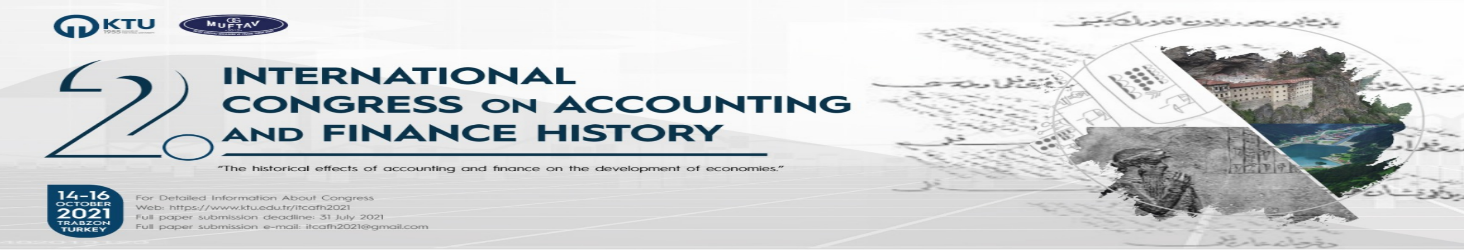 2. INTERNATIONAL CONGRESS ON ACCOUNTING AND FINANCE HISTORY…/…/2021Kongre Kayıt Formu (Registration Form) Kongre katılımcılarımızın kayıt formunu elektronik ortamda doldurup, kongre mail adresine kongre2021tr@gmail.com göndermeleri gerekmektedir. Bilgiler, sadece iletişim ve organizasyon amaçlı kullanılacak ve saklı tutulacaktır. Bildiri sahibi veya dinleyicilerden katılım ücreti talep edilmemektedir. Kongremizle ilgili tüm soru, görüş ve önerilerinizi kongre2021tr@gmail.com adresine yazabilirsiniz. Saygılarımızla, iyi günler dileriz. Adı SoyadıAdı SoyadıT.C. Kimlik No.T.C. Kimlik No.CinsiyetCinsiyetKadın              Erkek  Kadın              Erkek  UnvanUnvan(…) Prof. Dr.      (…) Doç. Dr.      (…)Dr. Öğr. Üyesi   (…) Dr. Ar. Gör.(…)Ar. Gör.        (…)Doktora Öğrencisi  (…)Yüksek Lisans Öğrencisi  (…) Diğer (Lütfen Belirtiniz)…………….(…) Prof. Dr.      (…) Doç. Dr.      (…)Dr. Öğr. Üyesi   (…) Dr. Ar. Gör.(…)Ar. Gör.        (…)Doktora Öğrencisi  (…)Yüksek Lisans Öğrencisi  (…) Diğer (Lütfen Belirtiniz)…………….KurumKurumE-postaE-postaCep TelefonuCep TelefonuYazışma AdresiYazışma AdresiKatılımcı TürüBildiri YazarıBildirinin Başlığı:Katılımcı TürüBildiri YazarıBildiriyi Sunacak Kişi:Katılımcı TürüDinleyici(Varsa) Belirtmek İstediğiniz Notlar(Varsa) Belirtmek İstediğiniz Notlar